TAMMIKIRKKO 17.1.2016 klo 10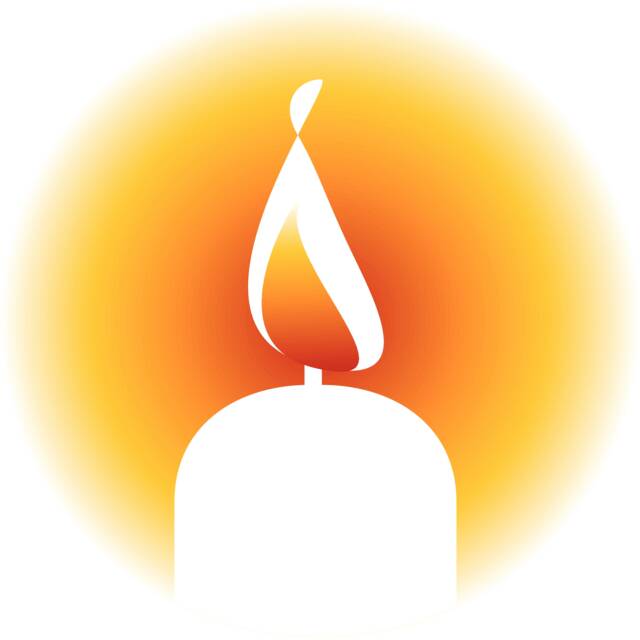 Kaikille avoin Tammikirkko järjestetäänPyhän Katariinan kirkossa 17.1.2016. Messu alkaa klo 10, minkä jälkeenkirkkokahvit tarjoillaan ulkona. Ohjelmassa messun lisäksi valokuvasuunnistusta kirkossa koko perheelle.Kannattaa siis varata ulkoiluun sään mukainen vaatetus, jotta pääset nauttimaan höyryävästä juomasta ja lämpimästä seurasta.Partiolaiset pukeutuvat tuttuun tapaan partioasuun. Tervetuloa! TAMMIKIRKKO 17.1.2016 klo 10Kaikille avoin Tammikirkko järjestetäänPyhän Katariinan kirkossa 17.1.2016. Messu alkaa klo 10, minkä jälkeenkirkkokahvit tarjoillaan ulkona. Ohjelmassa messun lisäksi valokuvasuunnistusta kirkossa koko perheelle.Kannattaa siis varata ulkoiluun sään mukainen vaatetus, jotta pääset nauttimaan höyryävästä juomasta ja lämpimästä seurasta.Partiolaiset pukeutuvat tuttuun tapaan partioasuun. Tervetuloa! TAMMIKIRKKO 17.1.2016 klo 10Kaikille avoin Tammikirkko järjestetäänPyhän Katariinan kirkossa 17.1.2016. Messu alkaa klo 10, minkä jälkeenkirkkokahvit tarjoillaan ulkona. Ohjelmassa messun lisäksi valokuvasuunnistusta kirkossa koko perheelle.Kannattaa siis varata ulkoiluun sään mukainen vaatetus, jotta pääset nauttimaan höyryävästä juomasta ja lämpimästä seurasta.Partiolaiset pukeutuvat tuttuun tapaan partioasuun. Tervetuloa! TAMMIKIRKKO 17.1.2016 klo 10Kaikille avoin Tammikirkko järjestetäänPyhän Katariinan kirkossa 17.1.2016. Messu alkaa klo 10, minkä jälkeenkirkkokahvit tarjoillaan ulkona. Ohjelmassa messun lisäksi valokuvasuunnistusta kirkossa koko perheelle.Kannattaa siis varata ulkoiluun sään mukainen vaatetus, jotta pääset nauttimaan höyryävästä juomasta ja lämpimästä seurasta.Partiolaiset pukeutuvat tuttuun tapaan partioasuun. Tervetuloa! 